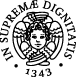                                                                                     Università di Pisa______________________________________________________________________Scuola di Medicina Presidente: prof. Mario PetriniDisposizione Il presidente:VISTO: 	il Regolamento didattico d’Ateneo emanato con D.R. 24 giugno 2008 n.9018 VISTO: lo Statuto dell’Università di Pisa emanato con D.R. n.2711 del 27/02/2012VISTA: la proposta del Presidente del Consiglio aggregato dei Cdl in Infermieristica e in Scienze Infermieristiche e Ostetriche					               NominaLa commissione giudicatrice per il conseguimento della Laurea magistrale in Scienze Infermieristiche e Ostetriche del 23 settembre 2019 secondo quanto indicato nell’allegato A che costituisce parte integrante del presente provvedimentoPisa, 9 settembre 2019								   Prof. Mario Petrini											Allegato AEsame Finale del Corso di Laurea in Scienze Infermieristiche e Ostetriche   23 settembre 2019 - Ore 14.30 – Aula Magna – Scuola Medica COMMISSIONE: Membri effettiviMembri che integrano la CommissioneMembri supplenti 
										       Università di PisaSessione di laurea del Cdl in Scienze Infermieristiche e ostetriche del 23 settembre 2019– Ore 14.30 – Aula Magna – Scuola MedicaELENCO CANDIDATICognome e NomeQualificaRuoloLorenzo Ghiadoni Professore AssociatoPresidenteRosalba Ciranni  Ricercatore Membro Antonella Cecchettini Ricercatore Membro Andrea Giannini Ricercatore Membro Stefano Masi Ricercatore MembroNominativoQualificaRuolo Pagnucci Nicola Docente a contrattoRelatorePerini AntonellaDocente a contrattoRelatorePulizia Luca  Docente a contrattoRelatoreValori GraziaDocente a contrattoRelatoreNominativoQualificaRuolo Luca Giovannini Professore AssociatoMembro supplenteMario Miccoli Professore AssociatoMembro supplenteCognomeNomeTitolo tesiRelatoreCorrelatoreCerone ElenaSviluppo di un progetto formativo per operatori socio sanitari e valutazione dell’efficacia mediante studio quasi sperimentale pre e post:  un percorso trasversale nelle aree di tirocinio di Management, Formazione e RicercaNicola PagnucciRosalba Ciranni Demi GiuliaValorizzare il Case Manager di Breast Unit integrando il PDTA della Regione Toscana: progetto di miglioramento nel contesto del Centro di Senologia livornese.Antonella Perini Andrea Giannini FedericoFerrettiIl ruolo del dirigente infermieristico nell’inserimento del neoassunto in un’azienda sanitaria.Antonella Perini Antonella Cecchettini IbbaMariliseImplementazione di un modello organizzativo per blocco operatorio di Chirurgia Generale e Trapianti Luca PuliziaLorenzo Ghiadoni Zuccaro Carlotta Rita L’arresto cardiaco in ambiente intra ed extra ospedaliero: l’importanza della formazione del personale sanitario e laico sulle manovre rianimatorie e sull’utilizzo del D.A.E.Grazia Valori Stefano Masi